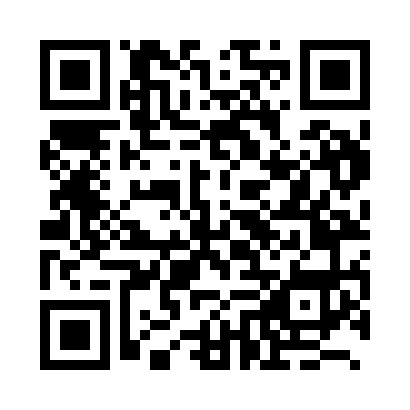 Prayer times for Chegutu, ZimbabweWed 1 May 2024 - Fri 31 May 2024High Latitude Method: NonePrayer Calculation Method: Muslim World LeagueAsar Calculation Method: ShafiPrayer times provided by https://www.salahtimes.comDateDayFajrSunriseDhuhrAsrMaghribIsha1Wed4:596:1311:573:145:406:492Thu4:596:1411:563:135:396:493Fri5:006:1411:563:135:386:494Sat5:006:1411:563:135:386:485Sun5:006:1511:563:125:376:486Mon5:006:1511:563:125:376:477Tue5:006:1511:563:125:376:478Wed5:016:1611:563:115:366:479Thu5:016:1611:563:115:366:4610Fri5:016:1611:563:115:356:4611Sat5:016:1711:563:115:356:4612Sun5:026:1711:563:105:356:4613Mon5:026:1711:563:105:346:4514Tue5:026:1811:563:105:346:4515Wed5:026:1811:563:105:346:4516Thu5:036:1811:563:095:336:4517Fri5:036:1911:563:095:336:4418Sat5:036:1911:563:095:336:4419Sun5:036:1911:563:095:326:4420Mon5:046:2011:563:095:326:4421Tue5:046:2011:563:095:326:4422Wed5:046:2011:563:085:326:4423Thu5:046:2111:563:085:326:4424Fri5:056:2111:563:085:316:4325Sat5:056:2211:563:085:316:4326Sun5:056:2211:573:085:316:4327Mon5:066:2211:573:085:316:4328Tue5:066:2311:573:085:316:4329Wed5:066:2311:573:085:316:4330Thu5:066:2311:573:085:316:4331Fri5:076:2411:573:085:316:43